Tax Year 2023 Request Resubmission Extension (RRE) TutorialSelect the Request an Extension to File a Resubmission link on the EWR homepage. The system displays the “Request Resubmission Extension” page.See “Accessing EWR Suite of Services Tutorial” for how to access the EWR homepage.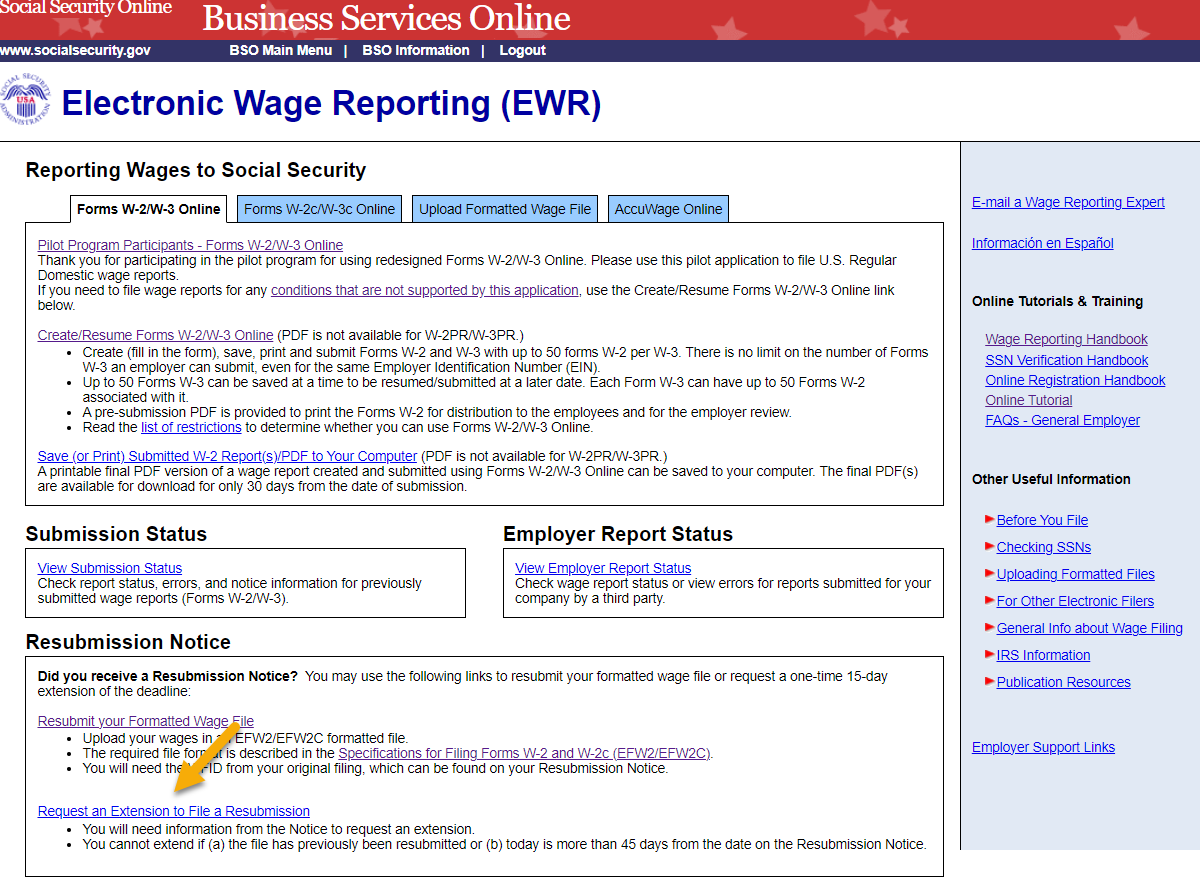 On the “Request Resubmission Extension” page: enter your Employer Identification Number (EIN), Wage File Identifier (WFID), and select the Receipt Year (exactly as they appear on the Resubmission Notice you received from SSA.) Select the Submit button to request an extension on the deadline for resubmitting your formatted wage file, the system displays the “Resubmission Extension Receipt” page.To return to the EWR home page, select the Cancel button.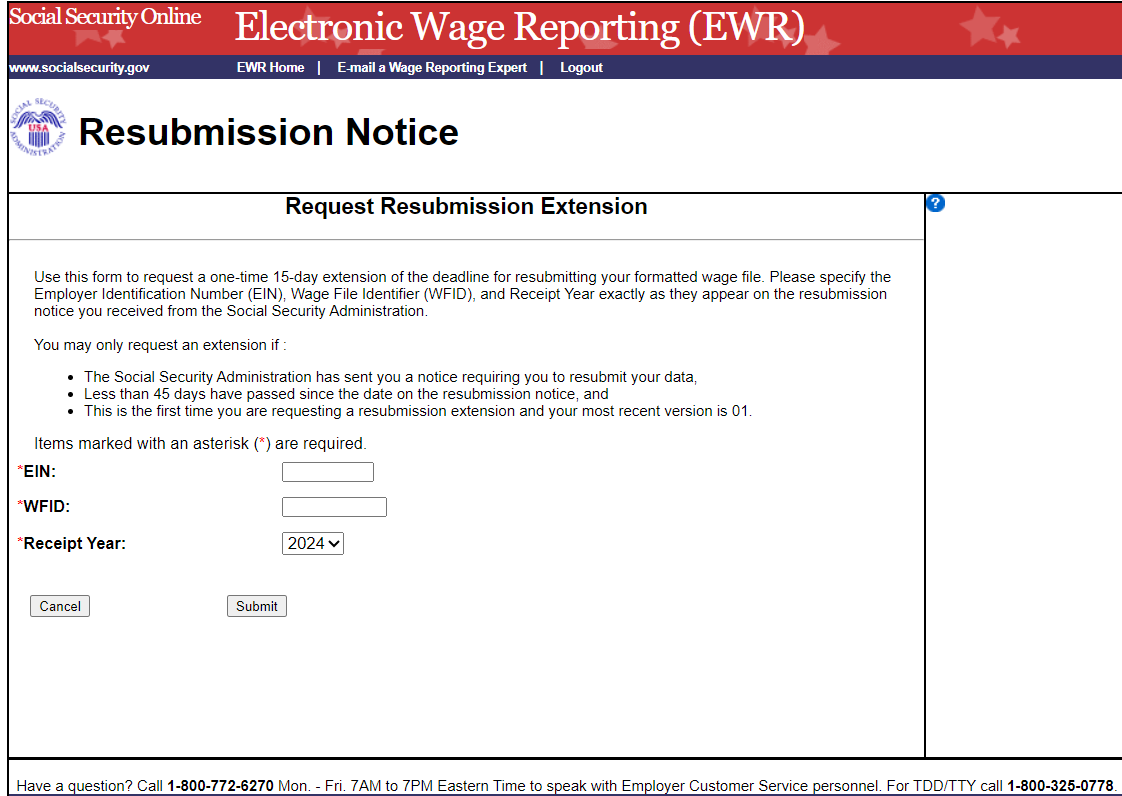 On the “Resubmission Extension Receipt” page, select the EWR Home Page button to return to the EWR home page.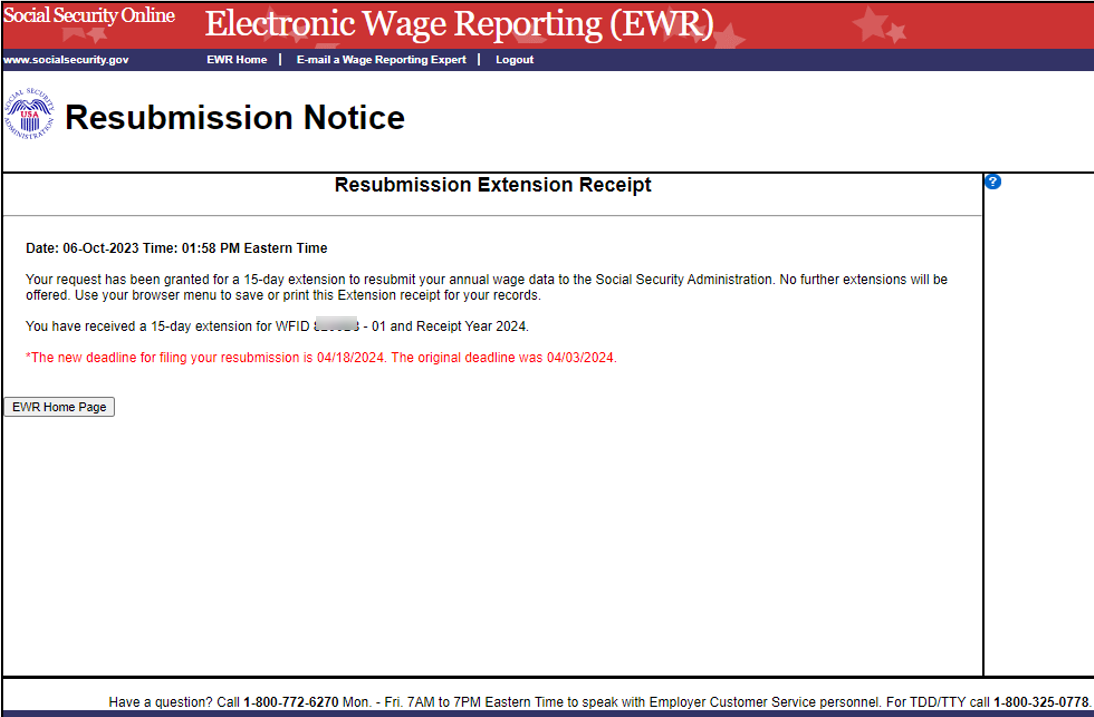 